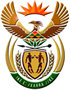 DEPARTMENT: PUBLIC ENTERPRISESREPUBLIC OF SOUTH AFRICANATIONAL ASSEMBLYQUESTION FOR WRITTEN REPLYQUESTION NO.:	PQ 3620QUESTION:3620. Mr R A Lees (DA) to ask the Minister of Public Enterprises: (1)	What is the total monetary value of (a) all government guarantees issued to the SA Airways (SAA) and which remain with SAA as at 30 September 2022 and (b) government guarantees utilised by SAA as at 30 September 2022;(2)	what are the relevant details of the dates that all government guarantees were issued to SAA;(3)	what are the (a) reasons that all government guarantees have not been withdrawn from SAA if any government guarantees remain in the hands of SAA as at 30 September 2022 and (b) relevant details of the dates by which all government guarantees will be withdrawn from SAA;(4)	what are the relevant details of government guarantees utilised by the SAA including the details of the (a) persons and/or entities that have been given and/or issued with government guarantees as security by SAA, (b) services and/or supplies provided to SAA by persons and/or entities to whom government guarantees have been given and/or issued as security by SAA, (c) value of government guarantees given and/or issued by SAA to each person and/or entity and (d) period of and repayment date of government guarantees given and/or issued by SAA?						NW4437EREPLYAccording to the information received from SAA:(a) 	The total monetary value of guarantees issued to SAA was R19.1 billion. As at 30 September 2022, R1.2 billion remain with SAA.(b) 	A total of R377 million of government guarantees remain in use.The guarantees were issued as follows:(a) 	All the guarantees have not been withdrawn from SAA as the airline is in the process of replacing the guarantees currently pledged as security for contingent liabilities with its own cash. (b) 	All guarantees will be withdrawn as soon as SAA has been able to find alternatives for replacing the guarantees pledged as security  SAA intends to settle the outstanding guaranteed obligation by end of March 2023.Remarks:      						Reply: Approved / Not ApprovedJacky Molisane					PJ. Gordhan, MP		Acting Director-General	 			Minister Date:							Date:																Financial yearPurposeR’ Billion 2006/07Support to restore going concern 1,3002009/10Support to restore going concern1,6002012/13 Support to restore going concern5,0062014/15 Support to restore going concern6.4882016/17Support to restore going concern4,720Total 19 114